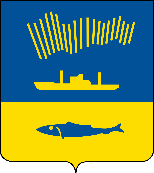 АДМИНИСТРАЦИЯ ГОРОДА МУРМАНСКАП О С Т А Н О В Л Е Н И Е                                                                                                                 №     В соответствии со статьёй 31 Федерального закона от 08.11.2007                         № 257-ФЗ «Об автомобильных дорогах и о дорожной деятельности в Российской Федерации» и постановлением Правительства Российской Федерации от 31.01.2020 № 67 «Об утверждении правил возмещения вреда, причиняемого тяжеловесными транспортными средствами, об изменении и признании утратившими силу некоторых актов Правительства Российской Федерации» п о с т а н о в л я ю: 1.	Отменить постановления администрации города Мурманска:- от 25.11.2014 № 3870 «О возмещении вреда, причиняемого тяжеловесными транспортными средствами при движении по автомобильным дорогам общего пользования местного значения муниципального образования город Мурманска»;- от 26.02.2015 № 499 «О внесении изменений в постановление администрации города Мурманска от 25.11.2014 № 3870 «О возмещении вреда, причиняемого тяжеловесными транспортными средствами при движении по автомобильным дорогам общего пользования местного значения муниципального образования город Мурманска»;- от 10.09.2015 № 2525 «О внесении изменений в постановление администрации города Мурманска от 25.11.2014 № 3870 «О возмещении вреда, причиняемого тяжеловесными транспортными средствами при движении по автомобильным дорогам общего пользования местного значения муниципального образования город Мурманска»;2.	Утвердить показатели размера вреда, причиняемого тяжеловесными транспортными средствами при движении по автомобильным дорогам общего пользования местного значения муниципального образования город Мурманск, согласно приложению к настоящему постановлению. 3.	Отделу информационно-технического обеспечения и защиты информации администрации города Мурманска (Кузьмин А.Н.) организовать размещение настоящего постановления на официальном сайте администрации города Мурманска в сети Интернет. 4.	Редакции газеты «Вечерний Мурманск» (Хабаров В.А.) опубликовать настоящее постановление.5.	Настоящее постановление вступает в силу со дня официального опубликования.6.	Контроль за выполнением настоящего постановления возложить на заместителя главы администрации города Мурманска Доцник В.А.Глава администрации города Мурманска                                                                                Е.В. НикораПриложениек постановлению администрациигорода Мурманскаот________№____Показатели размера вреда, причиняемого тяжеловесными транспортными средствами при движении по автомобильным дорогам общего пользования местного значения муниципального образования город МурманскТаблица № 1Размер вреда,причиняемого тяжеловесными транспортными средствами придвижении по автомобильным дорогам общего пользования местного значения муниципального образования город Мурманск, рассчитанным под осевую нагрузку 10 тонн/ось, от превышения допустимых осевых нагрузок на каждую ось транспортного средства(рублей на 100 км)Таблица № 2Размер вреда,причиняемого тяжеловесными транспортными средствами придвижении по автомобильным дорогам общего пользования местного значения муниципального образования город Мурманск, рассчитанным под осевую нагрузку 11,5 тонн/ось, от превышения допустимых осевых нагрузок на каждую ось транспортного средства(рублей на 100 км)Таблица № 3Размер вреда,причиняемого тяжеловесными транспортными средствами при движении таких транспортных средств по автомобильным дорогам общего пользования местного значения муниципального образования город Мурманск, от превышения допустимой для автомобильной дороги массы транспортного средства(рублей на 100 км)Таблица № 4Параметрыисходного значения размера вреда, причиняемого транспортными средствами, и постоянные коэффициенты для автомобильных дорог общего пользования местного значения муниципального образования город МурманскР исх.ось – исходное значение размера вреда при превышении допустимых нагрузок на ось транспортного средства для автомобильной дороги.Превышение допустимых осевых нагрузок на ось транспортного средства над допустимыми (процентов)Размер вредасвыше 2 до 31493от 3 (включительно) до 41515от 4 (включительно) до 51544от 5 (включительно) до 61581от 6 (включительно) до 71626от 7 (включительно) до 81678от 8 (включительно) до 91738от 9 (включительно) до 101805от 10 (включительно) до 111879от 11 (включительно) до 121960от 12 (включительно) до 132048от 13 (включительно) до 142143от 14 (включительно) до 152246от 15 (включительно) до 162355от 16 (включительно) до 172471от 17 (включительно) до 182594от 18 (включительно) до 192724от 19 (включительно) до 202860от 20 (включительно) до 213004от 21 (включительно) до 223154от 22 (включительно) до 233311от 23 (включительно) до 243474от 24 (включительно) до 253645от 25 (включительно) до 263821от 26 (включительно) до 274005от 27 (включительно) до 284195от 28 (включительно) до 294392от 29 (включительно) до 304595от 30 (включительно) до 314805от 31 (включительно) до 325022от 32 (включительно) до 335244от 33 (включительно) до 345474от 34 (включительно) до 355710от 35 (включительно) до 365952от 36 (включительно) до 376201от 37 (включительно) до 386456от 38 (включительно) до 396718от 39 (включительно) до 406986от 40 (включительно) до 417261от 41 (включительно) до 427542от 42 (включительно) до 437829от 43 (включительно) до 448123от 44 (включительно) до 458423от 45 (включительно) до 468729от 46 (включительно) до 479042от 47 (включительно) до 489361от 48 (включительно) до 499686от 49 (включительно) до 5010018от 50 (включительно) до 5110356от 51 (включительно) до 5210700от 52 (включительно) до 5311050от 53 (включительно) до 5411407от 54 (включительно) до 5511770от 55 (включительно) до 5612139от 56 (включительно) до 5712514от 57 (включительно) до 5812896от 58 (включительно) до 5913284от 56 (включительно) до 6013678от 60 (включительно) и вышерассчитывается по формулам, приведённым в методике расчёта размера вреда, причиняемого тяжеловесными транспортными средствами, предусмотренной приложением к Правилам возмещения вреда, причиняемого тяжеловесными транспортными средствами, утверждённым постановлением Правительства Российской Федерации   от 31.01.2020 № 67Превышение допустимых осевых нагрузок на ось транспортного средства над допустимыми (процентов)Размер вредасвыше 2 до 3679от 3 (включительно) до 4686от 4 (включительно) до 5695от 5 (включительно) до 6707от 6 (включительно) до 7722от 7 (включительно) до 8738от 8 (включительно) до 9757от 9 (включительно) до 10779от 10 (включительно) до 11803от 11 (включительно) до 12829от 12 (включительно) до 13857от 13 (включительно) до 14887от 14 (включительно) до 15920от 15 (включительно) до 16955от 16 (включительно) до 17992от 17 (включительно) до 181032от 18 (включительно) до 191073от 19 (включительно) до 201117от 20 (включительно) до 211163от 21 (включительно) до 221211от 22 (включительно) до 231261от 23 (включительно) до 241314от 24 (включительно) до 251368от 25 (включительно) до 261425от 26 (включительно) до 271483от 27 (включительно) до 281544от 28 (включительно) до 291607от 29 (включительно) до 301672от 30 (включительно) до 311740от 31 (включительно) до 321809от 32 (включительно) до 331880от 33 (включительно) до 341954от 34 (включительно) до 352029от 35 (включительно) до 362107от 36 (включительно) до 372187от 37 (включительно) до 382268от 38 (включительно) до 392352от 39 (включительно) до 402438от 40 (включительно) до 412526от 41 (включительно) до 422616от 42 (включительно) до 432708от 43 (включительно) до 442802от 44 (включительно) до 452898от 45 (включительно) до 462996от 46 (включительно) до 473096от 47 (включительно) до 483198от 48 (включительно) до 493303от 49 (включительно) до 503409от 50 (включительно) до 513517от 51 (включительно) до 523627от 52 (включительно) до 533739от 53 (включительно) до 543854от 54 (включительно) до 553970от 55 (включительно) до 564088от 56 (включительно) до 574208от 57 (включительно) до 584330от 58 (включительно) до 594455от 56 (включительно) до 604581от 60 (включительно) и вышерассчитывается по формулам, приведённым в методике расчёта размера вреда, причиняемого тяжеловесными транспортными средствами, предусмотренной приложением к Правилам возмещения вреда, причиняемого тяжеловесными транспортными средствами, утверждённым постановлением Правительства Российской Федерации   от 31.01.2020 № 67Превышение фактической массы транспортного средства над допустимой (процентов)Размер вредасвыше 2 до 36825от 3 (включительно) до 46935от 4 (включительно) до 57046от 5 (включительно) до 67156от 6 (включительно) до 77267от 7 (включительно) до 87378от 8 (включительно) до 97488от 9 (включительно) до 107599от 10 (включительно) до 117710от 11 (включительно) до 127820от 12 (включительно) до 137931от 13 (включительно) до 148041от 14 (включительно) до 158152от 15 (включительно) до 168263от 16 (включительно) до 178373от 17 (включительно) до 188484от 18 (включительно) до 198594от 19 (включительно) до 208705от 20 (включительно) до 218816от 21 (включительно) до 228926от 22 (включительно) до 239037от 23 (включительно) до 249148от 24 (включительно) до 259258от 25 (включительно) до 269369от 26 (включительно) до 279479от 27 (включительно) до 289590от 28 (включительно) до 299701от 29 (включительно) до 309811от 30 (включительно) до 319922от 31 (включительно) до 3210032от 32 (включительно) до 3310143от 33 (включительно) до 3410254от 34 (включительно) до 3510364от 35 (включительно) до 3610475от 36 (включительно) до 3710586от 37 (включительно) до 3810696от 38 (включительно) до 3910807от 39 (включительно) до 4010917от 40 (включительно) до 4111028от 41 (включительно) до 4211139от 42 (включительно) до 4311249от 43 (включительно) до 4411360от 44 (включительно) до 4511470от 45 (включительно) до 4611581от 46 (включительно) до 4711692от 47 (включительно) до 4811802от 48 (включительно) до 4911913от 49 (включительно) до 5012024от 50 (включительно) до 5112134от 51 (включительно) до 5212245от 52 (включительно) до 5312355от 53 (включительно) до 5412466от 54 (включительно) до 5512577от 55 (включительно) до 5612687от 56 (включительно) до 5712798от 57 (включительно) до 5812908от 58 (включительно) до 5913019от 56 (включительно) до 6013130от 60 (включительно) и вышерассчитывается по формулам, приведённым в методике расчёта размера вреда, причиняемого тяжеловесными транспортными средствами, предусмотренной приложением к Правилам возмещения вреда, причиняемого тяжеловесными транспортным средствами, утверждённым постановлением Правительства Российской Федерации    от 31.01.2020 № 67Нормативная нагрузка на ось транспортного средства для автомобильной дороги, тсР исх.ось, руб./100 кмПостоянные коэффициентыПостоянные коэффициентыНормативная нагрузка на ось транспортного средства для автомобильной дороги, тсР исх.ось, руб./100 кмab685007,30,2710184037,72,411,584039,52,7